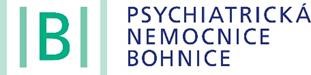 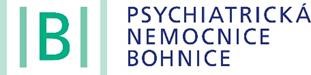 PŘÍLOHA Č. 4 	 ČESTNÉ PROHLÁŠENÍ  O ZAJIŠTĚNÍ SPOLEČENSKY ODPOVĚDNÝCH VZTAHŮ V DODAVATELSKÉM ŘETĚZCI  dle ust. § 6, § 37 a hlavy X zákona č. 134/2016 Sb., o zadávání veřejných zakázkách Uchazeč čestně prohlašuje, že bude-li s ním uzavřena smlouva na veřejnou zakázku, zajistí, po celou dobu plnění veřejné zakázky: podmínky/předpoklady způsob prokázání a) Plnění veškerých povinností vyplývajících z českých i evropských právních předpisů, zejména pak z předpisů pracovně-právních, předpisů z oblasti zaměstnanosti a bezpečnosti ochrany zdraví při práci, a to vůči všem osobám, které se na plnění veřejné zakázky podílejí. Plnění těchto povinností dodavatel bude vyžadovat i u svých případných poddodavatelů. Postupem specifikovaným ve smlouvě uzavřené na základě veřejné zakázky b) Sjednání a dodržování smluvních podmínek se svými podavateli srovnatelných s podmínkami sjednanými ve smlouvě na plnění veřejné zakázky, a to v rozsahu výše případných smluvních pokut a délky záruční doby. Smluvní podmínky se považují za srovnatelné, bude-li výše pokut a délka záruční doby shodná se smlouvou na veřejnou zakázku. Postupem specifikovaným ve smlouvě uzavřené na základě veřejné zakázky c) Řádné a včasné plnění finančních závazků svým poddodavatelům, kdy za řádné a včasné plnění se považuje plné uhrazení poddodavatelem vystavených faktur za plnění poskytnutá k plnění veřejné zakázky, a to vždy po obdržení platby za strany zadavatele za konkrétní plnění v souladu se smlouvou uzavřenou mezi dodavatelem a poddodavatelem, nejpozději však do 60 dnů. Postupem specifikovaným ve smlouvě uzavřené na základě veřejné zakázky Obchodní firma nebo název:  RAUDO – výrobní družstvo invalidů Sídlo / Místo podnikání:   Uničovská 370/19, 787 01 Šumperk IČO:    26842998 Osoba oprávněná jednat jménem či za poddodavatele:   Zbyněk Ščuglík Datum:   21.03.2023 Funkce:  předseda družstva Podpis: 